Graph Rider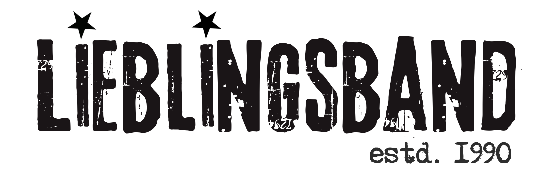 Kontakt:Lukas Hofmeisterlukashofmeister1985@googlemail.com 01515 - 50 13 015Jeder aufgeführte Punkt ist nur optional zu beantworten. Gewünschtes Format: (zb A4, A5, A0)Dateityp (zb .jpg, .png, .svg)_________________________________________________________________________________Designwünsche: (zb “bunt” für auffällige Plakate, “schwarz/weiβ” oder “nur Text, ohne Bild”)Textwünsche: (zb korrekte Veranstaltungsadresse, Sponsoren-Nennung, Veranstalter Website, VVK Stellen & Preise wichtige Infos)_________________________________________________________________________________Spätester Liefertermin:Veranstalter Kontakt (E-Mail) für Lieferung:Sonstige Kommentare:_________________________________________________________________________________Nicht vergessen: Bitte hänge zu nutzende Logos (.jpg oder .png Formate) an die E-Mail an!Vielen Dank!